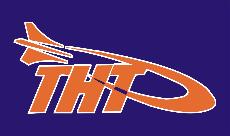 Terre Haute TorpedoesMeeting of the Board of DirectorsMeeting Minutes Call to orderPresident Valerie Kimble called to order the Board of Directors meeting of the Terre Haute Torpedoes at 6:45 pm on  at Terre Haute South High School.Member IntroductionsThe following persons were present:  Executive Members; President Valerie Kimble, Vice President Joel Lauritzen, Treasurer Jerrilynn Bayless.  Members at Large: David Breitweiser , Ross Elliott, Lori Larsen, Lisa Moore, and Bridget Roberts-Pittman.  Interim Head Coach Randy Jensen and Head Age Group Coach John Newhouse.     Member a Large Carlene Sakbun was absent.Approval of minutes from last meetingThe Terre Haute Torpedoes January 10, 2015 Meeting Minutes were presented.  Elliott made a motion to accept the January 10, 2015 Meeting Minutes.  Lauritzen seconded the motion.  A voice vote was taken and the Terre Haute Torpedoes January 10, 2015 Meeting Minutes were approved.  President Report- Valerie KimblePresident Kimble voiced a concern that more volunteers will be needed for the Arctic Blast.  She asked each age group representative to send a reminder email to families asking them to volunteer.  Treasurer Report- Jerrilynn BaylessTreasurer ReportTreasurer Bayless presented a year to date Financial Report for August 18, 2014 through January  31, 2015.  Income:	    $135,363.08Expenses:    $121,647.94Balance:	    $   13,715.14Elliott made a motion to accept the Financial Report.  Lauritzen seconded the motion.  A voice vote was taken and the Financial Report was accepted.Head Coach Report- Randy JensenJensen reported that Gold and Silver age group swimmers have been videotaped.  Bronze will be taped in February.Jensen stated that the Vigo County School Corporation is asking what will be the best month to charge the fee for the New Aquatic Center.  The fee will be an annual fee for each swimmer.  The cost will be $100 for the first swimmer, $75 for the second swimmer, and $50 for each additional swimmer.  Any swimmer on free or reduced lunch will not be charged a fee.  Jensen will follow up Vigo County School Corporation.   A proposed schedule for Long Course Season was presented.  No action was taken.  April7- Call outs at North High School 8- Call outs at South High SchoolMay15-17 FAST 500 Meet in Fishers, IN 9 or 30 Time TrialsJune9- SCSC 12 and Under12-14 YSC Muncie Mayor’s Meet in Muncie, IN12-14 OVC’s Lakeside in Louisville, KY26-28 BA Summer Invite in West Lafayette, INJuly10-12 Seymour Pepsi Plunge in Seymour, IN16-19 Senior State in Bloomington, IN24-26 Age Group State IUPUI Indianapolis, IN28 THT End of Season MeetAugust1-2 Divisional TBAJuly 31- August 2 Central Zone in Topeka, KSJuly 28- August 1 NCSA Swimming Championship IUPUI Indianapolis, INHead Age Group Coach Report- John NewhouseNewhouse reported the current Terre Haute Torpedoes Membership stands at:Orange-      22 	   Blue- 	      54	  Bronze-       33    	 Silver-         32  Gold-          39 	North Senior-          In seasonSenior South-	In season	      Master Swimmers-   23	Swim Lessons- 	  21	    Newhouse reported that he is pleased with the progress of the age group swimmers.  The Championship team is looking very good.The Columbus Meet was successful having 36 swimmers participate.  Sponsorship Report- John NewhouseNewhouse reported for Sakbun that she will continue to ask for sponsorships after spring break.Meet Director- Ross ElliottElliott feels positive about the Arctic Blast meet scheduled for February 13-15 at Terre Haute South High School.  Awards are ready, donation list is set and email reminders are being sent.  Kimble added that the Hat Lady, Dipping Dots, and Kast-a-way will be at the meet offering services.Old BusinessThe documents committee of Roberts-Pittman, Kimble, and Larsen had a productive meeting. Work will continue. .  New BusinessA closed session concerning the Head Coach hiring process was held.AdjournmentMark your calendar August 15, 2015 Annual PicnicSeptember 14, 2015 Annual MeetingThe next meeting of the Terre Haute Torpedoes Board of Directors will be on March 10, 2015 at Terre Haute North High School.  With no further business President Kimble adjourned the meeting at 8:08 pm.Respectfully submitted by Lori Correll Larsen, Secretary Terre Haute Torpedoes